МДОУ детский сад «Тополёк»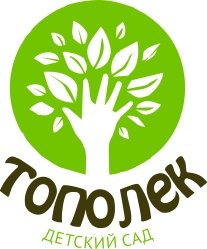 Конспект занятия по социально эмоциональному развитию детей дошкольного возраста 5-6 лет « Давайте придумаем сказку»В рамках реализации проекта «По созданию свободной, безопасной, творческой  личностно-развивающей среды»«Вклад в будущее»								Выполнила: Векшина Е.В.										ВоспитательМДОУ детский сад « Тополёк»2021 г.«Давайте придумаем сказку»Цель:  Создание условий для реализации у ребенка умений составлять и рассказывать истории.Задачи: -Развить умение выражать эмоции словами и мимикой лица;-Развивать познавательную активность и воображение-Развивать умение выражать эмоции словами, выстраивать их в конспекте рассказа.Оборудование: Птица души, книга сказок, иллюстрации с героями сказок, таз с водой, веточки, лягушки.Ход    образовательной  деятельности:Пальчиковая игра « Улыбнемся солнышку»Пальчиковая игра « Улыбнемся солнышку»В круг скорее становитесьДружно за руки возьмитесьИ друзьям вы улыбнитесь!Улыбнемся солнышку: Здравствуй, золотое!(руки вперед)Улыбнемся небу: Здравствуй, голубое ! (руки вверх)Улыбнемся всем друзьям – пожелаем всем добра!Ребята посмотрите, сегодня к нам в гости прилетела Птица души, но она прилетела не одна.С собой она принесла , как вы думаете что?Правильно, она принесла нам книгу сказок.Мы с вами уже знаем много сказок.Вот и сегодня мы отправимся в путешествие сказок.Все вы знаете, что человек может показывать свои эмоции при помощи мимики лица, жестов и слов.А ведь так же и герои сказок показывают свои эмоции в сказках.И сейчас вы это увидите.Посмотрите иллюстрации героев сказок и скажите, и даже покажите какая у них эмоция.Молодцы.Ребята , давайте пройдем к нашему прудику и посмотрим в него.Что вы в нем видите?Молодцы все правильно.Сейчас я предлагаю вам проиграть не большой эпизод из сказки « Лягушка-путешествиница».Куда собралась лететь лягушка?Какой способ для перелета придумала лягушка?Как она летела?А, почему упала и куда?Сейчас двое из вас будут утками,  и кто то лягушкой. И полетим мы над нашим прудиком.Ребята,  что вы увидели на воде когда лягушка упала в пруд?Правильно , пошли круги от того места где она упала.И это может быть от любого предмета который упадет в  воду.А, сейчас давайте поиграем« Две лягушки»Скачут две лягушки Зеленые подружки ( слегка подпрыгивают)Комаров они поели (гладят животики)Прогуляться захотелиШлеп, шлеп ножками Хлоп, хлоп ладошками.Теперь пройдем за столыКак вы думаете, что на картинках?Молодцы.Предлагаю вам придумать свою историю с прудиком.Кто первый упадет в прудик?Кого он там встретит?Молодцы вы справились с этим заданием.А дома придумайте окончание своего рассказа.Что дальше случилось с лягушкой, улиткой и крокодилом.Попросите родителей помочь вам записать ваш рассказ.Ребята, сейчас я вас приглашаю пройти на ковер и сесть в круг.Ребята скажите, что больше всего вам понравилось на нашем занятие?Здорово мне тоже все понравилось.Посмотрите , перед вами лежат смайлики с эмоциями,Предлагаю вам взять тот смайлик который вам подходит под ваше настроение.Делаем вывод с каким настроение дети уходят с занятия.Скажите, а что нужно для того, чтобы настроение стало еще лучше?Давайте рассмеёмся с вами и наше настроение будет ещё лучше.